 PLANTILLA DE GRÁFICO DE OBJETIVOS									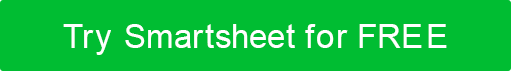 NOMBREFECHAINTENCIÓNESPECÍFICOMENSURABLEALCANZABLEPERTINENTEBASADO EN EL TIEMPO¿Qué es lo que desea lograr?¿Quién? ¿Qué? ¿Por qué? ¿Dónde? ¿Cuando?¿Cuánto? ¿Con qué frecuencia? ¿Cuántos?¿Alcanzable? ¿Es crucial para lo que desea lograr en última instancia? ¿Cuando?
RENUNCIACualquier artículo, plantilla o información proporcionada por Smartsheet en el sitio web es solo para referencia. Si bien nos esforzamos por mantener la información actualizada y correcta, no hacemos representaciones o garantías de ningún tipo, expresas o implícitas, sobre la integridad, precisión, confiabilidad, idoneidad o disponibilidad con respecto al sitio web o la información, artículos, plantillas o gráficos relacionados contenidos en el sitio web. Por lo tanto, cualquier confianza que deposite en dicha información es estrictamente bajo su propio riesgo.